Tabel 1 Tampilan Sebelum dan Sesudah Melakukan Revisi Modul Matematika Berbasis Etnomatematika Oleh Ahli MateriTabel 2 Tampilan Sebelum dan Sesudah Melakukan Revisi Modul Matematika Berbasis Etnomatematika Oleh Ahli DesainTabel 3 Tampilan Sebelum dan Sesudah Melakukan Revisi Modul Matematika Berbasis Etnomatematika Oleh Ahli BahasaNoSaran/KomentarPertemuanSebelum revisiSetelah revisi1Perbaikan gambar/ilustrasi yang belum sesuai dengan materi1Gambar tidak sesuai bentuk persegi panjang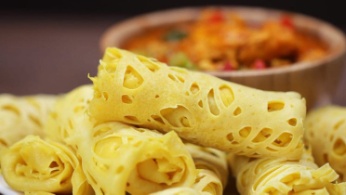 Gambar sudah sesuai dengan bentuk persegi panjang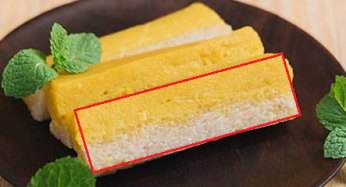 1Perbaikan gambar/ilustrasi yang belum sesuai dengan materiPada gambar dalam modul, ahli materi memberi saran untuk menyesuaikan gambar etno dengan  materi bangun datar persegi panjang. Hal ini diperbaiki sesuai saran ahli materi.Pada gambar dalam modul, ahli materi memberi saran untuk menyesuaikan gambar etno dengan  materi bangun datar persegi panjang. Hal ini diperbaiki sesuai saran ahli materi.Pada gambar dalam modul, ahli materi memberi saran untuk menyesuaikan gambar etno dengan  materi bangun datar persegi panjang. Hal ini diperbaiki sesuai saran ahli materi.1Perbaikan gambar/ilustrasi yang belum sesuai dengan materi1Gambar tidak sesuai dengan bentuk persegi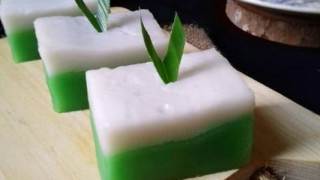 Gambar sudah sesuai dengan bentuk persegi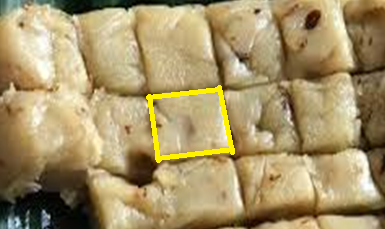 1Perbaikan gambar/ilustrasi yang belum sesuai dengan materiPada gambar dalam modul, ahli materi memberi saran untuk menyesuaikan gambar etno dengan  materi bangun datar persegi. Hal ini diperbaiki sesuai saran ahli materi.Pada gambar dalam modul, ahli materi memberi saran untuk menyesuaikan gambar etno dengan  materi bangun datar persegi. Hal ini diperbaiki sesuai saran ahli materi.Pada gambar dalam modul, ahli materi memberi saran untuk menyesuaikan gambar etno dengan  materi bangun datar persegi. Hal ini diperbaiki sesuai saran ahli materi.1Perbaikan gambar/ilustrasi yang belum sesuai dengan materi1Gambar tidak sesuai dengan bentuk persegi panjang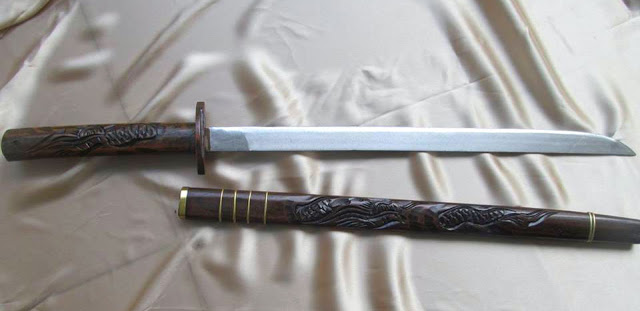 Gambar sudah sesuai dengan bentuk persegi panjang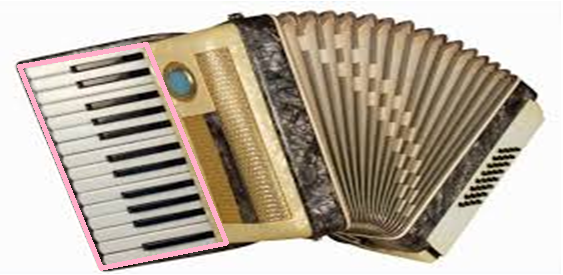 1Perbaikan gambar/ilustrasi yang belum sesuai dengan materiPada gambar dalam modul, ahli materi memberi saran untuk menyesuaikan gambar etno dengan  materi bangun datar persegi panjang. Hal ini diperbaiki sesuai saran ahli materi.Pada gambar dalam modul, ahli materi memberi saran untuk menyesuaikan gambar etno dengan  materi bangun datar persegi panjang. Hal ini diperbaiki sesuai saran ahli materi.Pada gambar dalam modul, ahli materi memberi saran untuk menyesuaikan gambar etno dengan  materi bangun datar persegi panjang. Hal ini diperbaiki sesuai saran ahli materi.2Soal latihan dan evaluasi masih ada yang belum mengarah ke etno1Soal evaluasi belum mengarah ke etno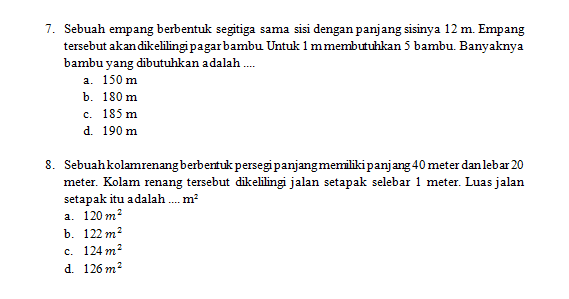 Soal evaluasi sudah mengarah ke etno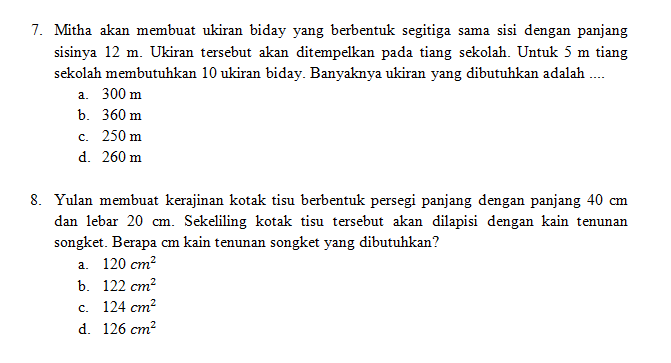 2Soal latihan dan evaluasi masih ada yang belum mengarah ke etnoPada soal evaluasi modul, ahli materi memberikan saran bahwa soal tersebut harus mengarah ke etno agar sesuai dengan tujuan pembelajaran. Hal ini diperbaiki Peneliti sesuai saran ahli materi.Pada soal evaluasi modul, ahli materi memberikan saran bahwa soal tersebut harus mengarah ke etno agar sesuai dengan tujuan pembelajaran. Hal ini diperbaiki Peneliti sesuai saran ahli materi.Pada soal evaluasi modul, ahli materi memberikan saran bahwa soal tersebut harus mengarah ke etno agar sesuai dengan tujuan pembelajaran. Hal ini diperbaiki Peneliti sesuai saran ahli materi.2Soal latihan dan evaluasi masih ada yang belum mengarah ke etno1Soal latihan belum mengarah ke etno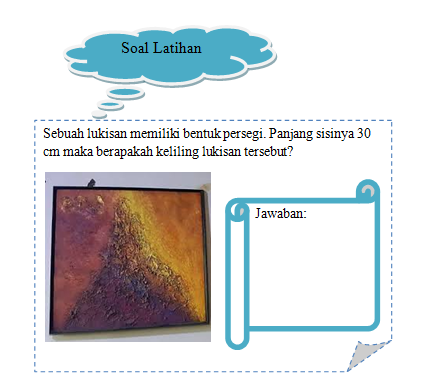 Soal latihan belum mengarah ke etno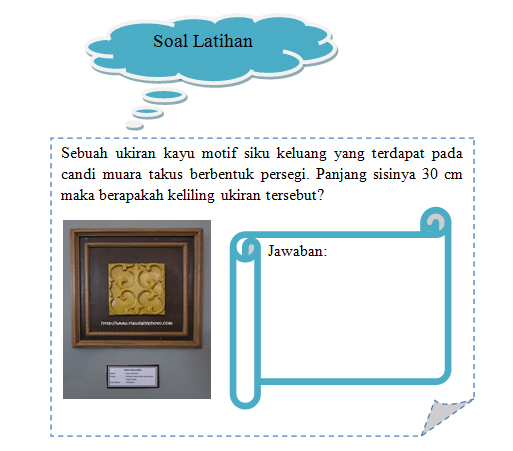 2Soal latihan dan evaluasi masih ada yang belum mengarah ke etnoPada soal latihan modul, ahli materi memberikan saran bahwa soal tersebut harus mengarah ke etno agar sesuai dengan tujuan pembelajaran. Hal ini diperbaiki Peneliti sesuai saran ahli materi.Pada soal latihan modul, ahli materi memberikan saran bahwa soal tersebut harus mengarah ke etno agar sesuai dengan tujuan pembelajaran. Hal ini diperbaiki Peneliti sesuai saran ahli materi.Pada soal latihan modul, ahli materi memberikan saran bahwa soal tersebut harus mengarah ke etno agar sesuai dengan tujuan pembelajaran. Hal ini diperbaiki Peneliti sesuai saran ahli materi.NoSaran/KomentarPertemuanSebelum revisiSetelah revisi1Perbaikan pada cover modul1Masih ada beberapa perbaikan dalam cover modul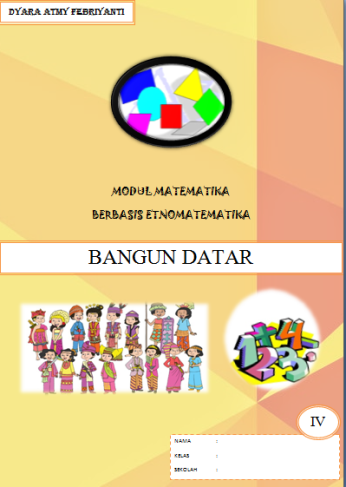 Sudah diperbaiki cover modul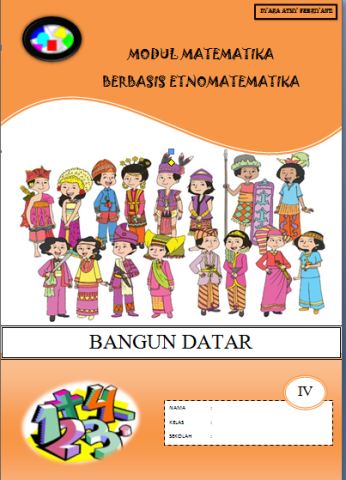 1Perbaikan pada cover modulPada cover modul, ahli desain memberi saran untuk melebarkan gambar budayanya, kecilkan nama penulis, lebarkan bagian judul, kecilkan logo gambar bangun datar dan terangkan pewarnaan pada modul. Hal ini diperbaiki Peneliti sesuai saran ahli desain.Pada cover modul, ahli desain memberi saran untuk melebarkan gambar budayanya, kecilkan nama penulis, lebarkan bagian judul, kecilkan logo gambar bangun datar dan terangkan pewarnaan pada modul. Hal ini diperbaiki Peneliti sesuai saran ahli desain.Pada cover modul, ahli desain memberi saran untuk melebarkan gambar budayanya, kecilkan nama penulis, lebarkan bagian judul, kecilkan logo gambar bangun datar dan terangkan pewarnaan pada modul. Hal ini diperbaiki Peneliti sesuai saran ahli desain.2Penulisan huruf pada kotak materi jangan terlalu dekat1Jarak antara huruf dengan kotak terlalu dekat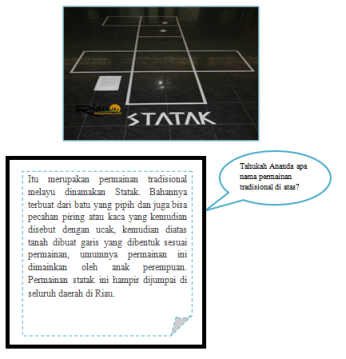 Jarak antara huruf dan kotak sudah tidak terlalu dekat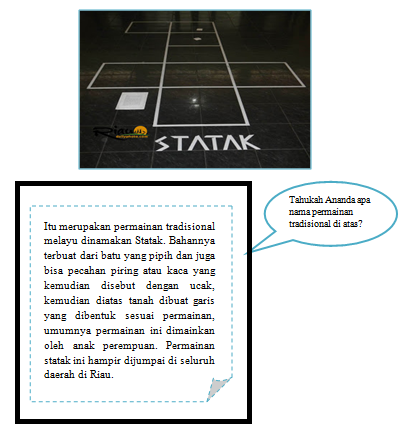 2Penulisan huruf pada kotak materi jangan terlalu dekatPada penulisan huruf dalam kotak, ahli desain memberikan saran bahwa penulisan huruf dalam kotak tersebut jangan terlalu dekat karena tidak tampak bagus. Hal ini diperbaiki Peneliti sesuai saran ahli desain.Pada penulisan huruf dalam kotak, ahli desain memberikan saran bahwa penulisan huruf dalam kotak tersebut jangan terlalu dekat karena tidak tampak bagus. Hal ini diperbaiki Peneliti sesuai saran ahli desain.Pada penulisan huruf dalam kotak, ahli desain memberikan saran bahwa penulisan huruf dalam kotak tersebut jangan terlalu dekat karena tidak tampak bagus. Hal ini diperbaiki Peneliti sesuai saran ahli desain.NoSaran/KomentarPertemuanPertemuanSebelum revisiSetelah revisi1Kekeliruan penggunaan huruf kapital dan kecil11Masih adanya kekeliruan dalam penggunaan huruf kapital dan kecil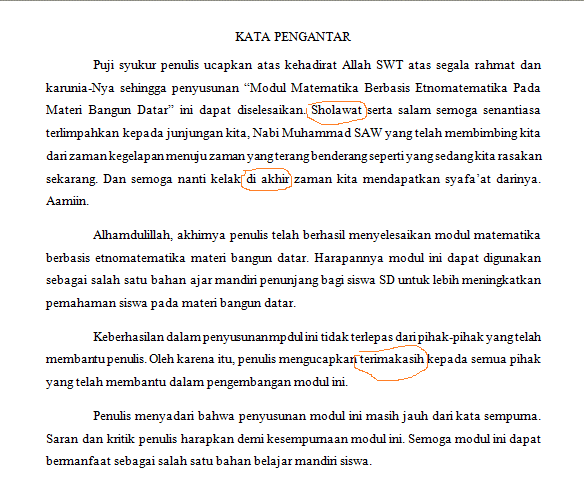 Sudah tepat dalam penggunaan huruf kapital dan kecil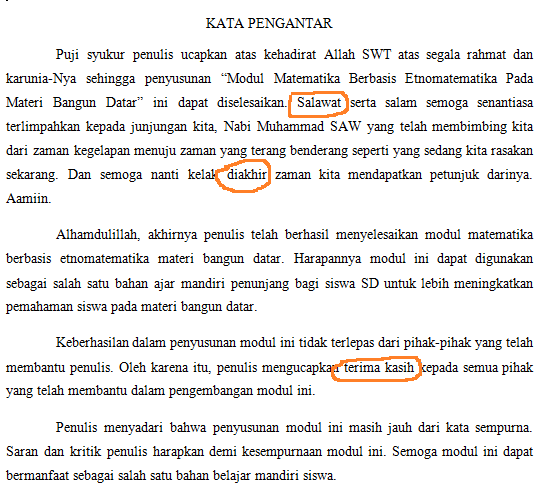 1Kekeliruan penggunaan huruf kapital dan kecilPada kata pengantar modul, ahli bahasa memberi saran untuk memperbaiki dalam penggunaan huruf kapital dan kecil. Hal ini diperbaiki Peneliti sesuai saran ahli bahasa.Pada kata pengantar modul, ahli bahasa memberi saran untuk memperbaiki dalam penggunaan huruf kapital dan kecil. Hal ini diperbaiki Peneliti sesuai saran ahli bahasa.Pada kata pengantar modul, ahli bahasa memberi saran untuk memperbaiki dalam penggunaan huruf kapital dan kecil. Hal ini diperbaiki Peneliti sesuai saran ahli bahasa.Pada kata pengantar modul, ahli bahasa memberi saran untuk memperbaiki dalam penggunaan huruf kapital dan kecil. Hal ini diperbaiki Peneliti sesuai saran ahli bahasa.2Terdapat ketidakefektifan kalimat 11Adanya ketidakefektifan kalimat yang digunakan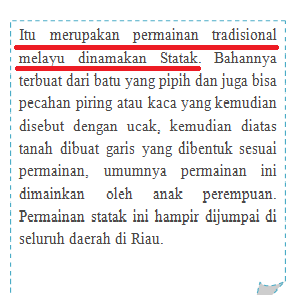 Kalimat yang digunakan sudah efektif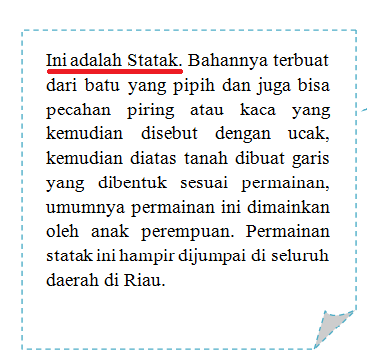 2Terdapat ketidakefektifan kalimat Pada penggunaan kalimat, ahli bahasa memberikan saran untuk memperbaiki kalimat yang ada didalam modul agar lebih efektif. Hal ini diperbaiki Peneliti sesuai saran ahli bahasa.Pada penggunaan kalimat, ahli bahasa memberikan saran untuk memperbaiki kalimat yang ada didalam modul agar lebih efektif. Hal ini diperbaiki Peneliti sesuai saran ahli bahasa.Pada penggunaan kalimat, ahli bahasa memberikan saran untuk memperbaiki kalimat yang ada didalam modul agar lebih efektif. Hal ini diperbaiki Peneliti sesuai saran ahli bahasa.Pada penggunaan kalimat, ahli bahasa memberikan saran untuk memperbaiki kalimat yang ada didalam modul agar lebih efektif. Hal ini diperbaiki Peneliti sesuai saran ahli bahasa.3Sumber kutipan gambar tidak dicantumkan1Belum dicantumkannya kutipan gambar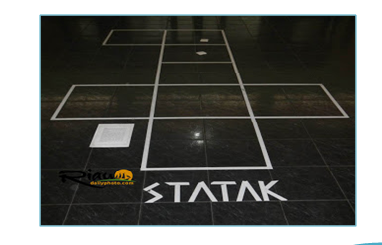 Belum dicantumkannya kutipan gambarSudah dicantumkannya kutipan gambar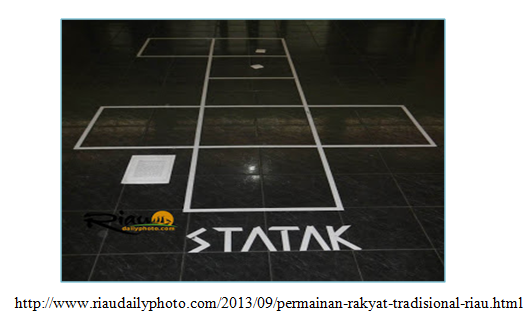 3Sumber kutipan gambar tidak dicantumkanPada sumber kutipan gambar, ahli bahasa memberikan saran agar mencantumkan sumber kutipan dari gambar yang diambil. Hal ini diperbaiki Peneliti sesuai saran ahli bahasa.Pada sumber kutipan gambar, ahli bahasa memberikan saran agar mencantumkan sumber kutipan dari gambar yang diambil. Hal ini diperbaiki Peneliti sesuai saran ahli bahasa.Pada sumber kutipan gambar, ahli bahasa memberikan saran agar mencantumkan sumber kutipan dari gambar yang diambil. Hal ini diperbaiki Peneliti sesuai saran ahli bahasa.Pada sumber kutipan gambar, ahli bahasa memberikan saran agar mencantumkan sumber kutipan dari gambar yang diambil. Hal ini diperbaiki Peneliti sesuai saran ahli bahasa.